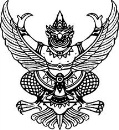 บันทึกข้อความส่วนราชการ   โทร. ที่ อว ๐๖๕๑.()/	วันที่   เรื่อง   ขออนุญาตขยายเวลาศึกษาต่อ เรียน  	อธิการบดีมหาวิทยาลัยเทคโนโลยีราชมงคลตะวันออกเรื่องเดิม		ตามที่   พนักงานในสถาบันอุดมศึกษา ปฏิบัติหน้าที่ ณ  ได้รับอนุญาตให้ไปศึกษาต่อระดับปริญญา สาขาวิชา  มหาวิทยาลัย  ภาค มีกำหนด ปี  เดือน วัน ตั้งแต่วันที่ ถึงวันที่  ด้วยทุน 	ข้อกฎหมาย	ระเบียบมหาวิทยาลัยเทคโนโลยีราชมงคลตะวันออก ว่าด้วย หลักเกณฑ์การให้พนักงานมหาวิทยาลัย ลาไปศึกษา ฝึกอบรม ดูงาน และปฏิบัติการวิจัย พ.ศ. 2551 ข้อ 15 วรรคสอง	ถ้ายังศึกษาไม่สำเร็จภายในระยะเวลาตามวรรคหนึ่ง หากมีเหตุผลและความจำเป็นอย่างยิ่งอาจเสนอขออนุญาตขยายเวลาศึกษา ฝึกอบรม ได้ครั้งละ 1 ภาคการศึกษา	ข้อเท็จจริง		  ขออนุญาตขยายเวลาศึกษาต่อระดับปริญญา  สาขาวิชา  มหาวิทยาลัย  ภาค มีกำหนด ปี  เดือน วัน ตั้งแต่วันที่ ถึงวันที่  ด้วยทุน และได้แนบเอกสารประกอบการพิจารณา คือรายงานผลการศึกษาหรือความก้าวหน้าทางวิทยานิพนธ์ และหนังสือรับรองจากอาจารย์ที่ปรึกษา หรือบัณฑิตวิทยาลัย	ข้อพิจารณา	จึงเรียนมาเพื่อโปรดพิจารณาอนุญาตให้   ขยายเวลาศึกษาต่อระดับปริญญา  สาขาวิชา  มหาวิทยาลัย  ภาค มีกำหนด ปี  เดือน วัน ตั้งแต่วันที่    ถึงวันที่  ด้วยทุนข้อเสนอ...-2-ข้อเสนอ	เห็นควรอนุญาตให้   ขยายเวลาศึกษาต่อ และมอบกองบริหารงานบุคคล ดำเนินการในส่วนที่เกี่ยวข้องต่อไป	จึงเรียนมาเพื่อโปรดพิจารณา						()